电动蝶阀原理:电动蝶阀是有手动蝶阀和电动执行器组合而成，通过90度回转来达到阀门启闭的效果。用途及特点 ;上海湖泉软密封蝶阀适用于温度≤80℃，公称压力≤16MPa的食品、医药、化工、石油、电力、；冶金、城建、轻纺、造纸等给排水、气体管道上作调节流量和截流介质的作用。 D941X电动法兰蝶阀性能可靠、配套简单、流通能力大，特别是适合于介质是粘稠、含颗粒、纤维性质的场合。目前该阀门广泛应用于食品、环保、轻工、石油、造纸、化工、教学和科研设备、电力等行业的工业自动控制系统中.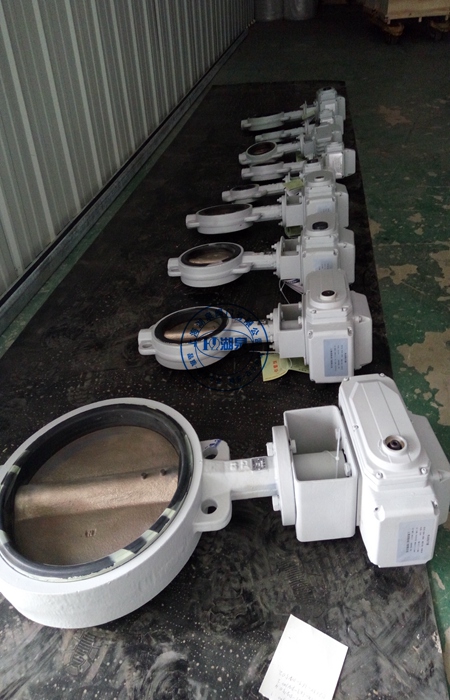 产品名称：电动蝶阀产品型号：D941X产品口径：DN50～DN2000产品压力：1.0-6.4Mpa产品材质：铸钢、不锈钢、合金钢等产品概括：生产标准：国家标准GB、机械标准JB、化工标准HG、美标API、ANSI、德标DIN、日本JIS、JPI、英标BS生产。阀体材质：铜、铸铁、铸钢、碳钢、WCB、WC6、WC9、20#、25#、锻钢、A105、F11、F22、不锈钢、304、304L、316、316L、铬钼钢、低温钢、钛合金钢等。工作压力1.0Mpa-50.0Mpa。工作温度：-196℃-650℃。连接方式：内螺纹、外螺纹、法兰、焊接、对焊、承插焊、卡套、卡箍。驱动方式：手动、气动、液动、电动。   产品详细信息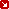    产品详细信息   产品详细信息橡胶软密封电动蝶阀结构及性能简介
三偏心硬密封蝶阀系列产品，系我公司1996年开发的长寿命、节能型蝶阀。产品符合国家标准JB/T8527－97(金属密封蝶阀)，GB／T13927－92(通用阀门压力试验)标准及阀门其它相关标准的规定。本产品由阀体、蝶板、密封圈、传动机构等主要部件组成。其结构采用三维偏心原理设计，弹性密封和硬软多层密封兼容的加工新工艺，使蝶阀在运行工作时，减少其扭矩力，达到省力，节能之功能。从而确保整体的抗腐蚀．耐高温．,抗靡损的可靠性。

橡胶软密封电动蝶阀主要性能特点是：
1．结构独特、型小轻便、操作灵活、省力、方便；
2．密封可靠，可达到气密封无泄漏；
3．流量特性趋于直线调节性有最佳；
4．采用三偏心原理，使密封面近似零靡损延长了阀门的使用寿命；
5．应用范围广。如：可用于水、蒸气、油品、空气、煤气等介质。
6．适用不同温度及6.4MPa以下的压力等级，耐腐蚀等各种介质管线。
橡胶软密封电动蝶阀用途
上海湖泉电动蝶阀适用于食品．医药．石油化工．电厂．钢厂．工业环保水处理及高层建筑．供排水管道上作调节流量和截断流体最佳装置。主要连接及外形尺寸 

主要连接及外形尺寸 

主要连接及外形尺寸 橡胶软密封电动蝶阀结构及性能简介
三偏心硬密封蝶阀系列产品，系我公司1996年开发的长寿命、节能型蝶阀。产品符合国家标准JB/T8527－97(金属密封蝶阀)，GB／T13927－92(通用阀门压力试验)标准及阀门其它相关标准的规定。本产品由阀体、蝶板、密封圈、传动机构等主要部件组成。其结构采用三维偏心原理设计，弹性密封和硬软多层密封兼容的加工新工艺，使蝶阀在运行工作时，减少其扭矩力，达到省力，节能之功能。从而确保整体的抗腐蚀．耐高温．,抗靡损的可靠性。

橡胶软密封电动蝶阀主要性能特点是：
1．结构独特、型小轻便、操作灵活、省力、方便；
2．密封可靠，可达到气密封无泄漏；
3．流量特性趋于直线调节性有最佳；
4．采用三偏心原理，使密封面近似零靡损延长了阀门的使用寿命；
5．应用范围广。如：可用于水、蒸气、油品、空气、煤气等介质。
6．适用不同温度及6.4MPa以下的压力等级，耐腐蚀等各种介质管线。
橡胶软密封电动蝶阀用途
上海湖泉电动蝶阀适用于食品．医药．石油化工．电厂．钢厂．工业环保水处理及高层建筑．供排水管道上作调节流量和截断流体最佳装置。主要连接及外形尺寸 

主要连接及外形尺寸 

主要连接及外形尺寸 橡胶软密封电动蝶阀结构及性能简介
三偏心硬密封蝶阀系列产品，系我公司1996年开发的长寿命、节能型蝶阀。产品符合国家标准JB/T8527－97(金属密封蝶阀)，GB／T13927－92(通用阀门压力试验)标准及阀门其它相关标准的规定。本产品由阀体、蝶板、密封圈、传动机构等主要部件组成。其结构采用三维偏心原理设计，弹性密封和硬软多层密封兼容的加工新工艺，使蝶阀在运行工作时，减少其扭矩力，达到省力，节能之功能。从而确保整体的抗腐蚀．耐高温．,抗靡损的可靠性。

橡胶软密封电动蝶阀主要性能特点是：
1．结构独特、型小轻便、操作灵活、省力、方便；
2．密封可靠，可达到气密封无泄漏；
3．流量特性趋于直线调节性有最佳；
4．采用三偏心原理，使密封面近似零靡损延长了阀门的使用寿命；
5．应用范围广。如：可用于水、蒸气、油品、空气、煤气等介质。
6．适用不同温度及6.4MPa以下的压力等级，耐腐蚀等各种介质管线。
橡胶软密封电动蝶阀用途
上海湖泉电动蝶阀适用于食品．医药．石油化工．电厂．钢厂．工业环保水处理及高层建筑．供排水管道上作调节流量和截断流体最佳装置。主要连接及外形尺寸 

主要连接及外形尺寸 

主要连接及外形尺寸 